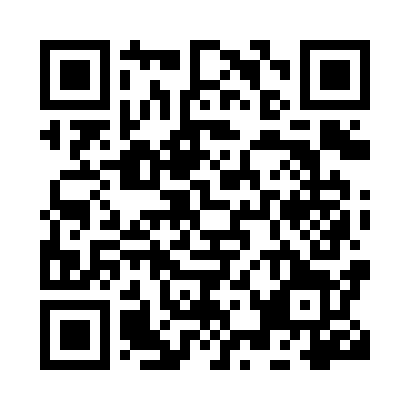 Prayer times for Geenhout, BelgiumWed 1 May 2024 - Fri 31 May 2024High Latitude Method: Angle Based RulePrayer Calculation Method: Muslim World LeagueAsar Calculation Method: ShafiPrayer times provided by https://www.salahtimes.comDateDayFajrSunriseDhuhrAsrMaghribIsha1Wed3:456:121:365:399:0211:182Thu3:426:101:365:409:0311:213Fri3:396:081:365:409:0511:244Sat3:356:061:365:419:0711:275Sun3:316:051:365:419:0811:306Mon3:286:031:365:429:1011:337Tue3:246:011:365:439:1111:368Wed3:226:001:365:439:1311:399Thu3:215:581:365:449:1411:4310Fri3:205:561:365:459:1611:4311Sat3:205:551:365:459:1711:4412Sun3:195:531:365:469:1911:4513Mon3:185:521:365:469:2011:4514Tue3:185:501:365:479:2211:4615Wed3:175:491:365:479:2311:4716Thu3:175:471:365:489:2511:4717Fri3:165:461:365:499:2611:4818Sat3:165:451:365:499:2811:4819Sun3:155:431:365:509:2911:4920Mon3:155:421:365:509:3011:5021Tue3:145:411:365:519:3211:5022Wed3:145:401:365:519:3311:5123Thu3:135:381:365:529:3411:5224Fri3:135:371:365:529:3611:5225Sat3:125:361:365:539:3711:5326Sun3:125:351:365:539:3811:5327Mon3:125:341:375:549:3911:5428Tue3:115:331:375:549:4111:5529Wed3:115:321:375:559:4211:5530Thu3:115:311:375:559:4311:5631Fri3:115:311:375:569:4411:56